AKCE U MEDVÍDKŮ :27.11. : DDM – Vánoční dílničky ( s sebou batůžek s pitím a přezůvkami) 28.11. : Divadlo – Čertův švagr + zdobení stromečku na náměstí T.G.M.(s sebou batůžek s pitím a drobnou sladkostí)1.12. : Pátek- Rozsvícení vánočního stromu ve Dvoře                           - Králové n.Labem – sraz ve 14:45 před ZUŠ2.12. Sobota – Rozsvícení vánočního stromu v Lipnici                     - sraz v 16:30 v MŠ 3.12. : Neděle – Vystoupení na workshopu v Pasáži                             (Dvoreček) DKnL                       - sraz v 10:15 v pasáži5.12.: Úterý – návštěva Mikuláše a čerta                    + Čertí párty                      (děti mohou přijít v kostýmech)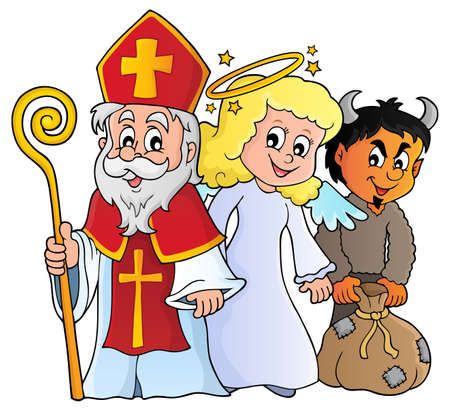 